Curriculum Vitae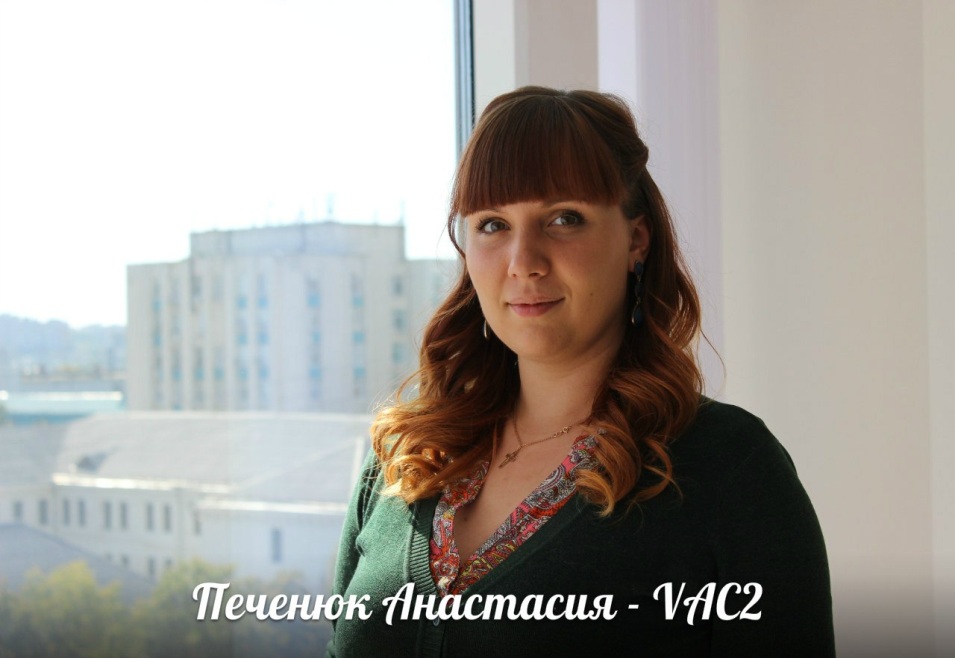 Anastasia Pecheniuk16 Esenina Street • Belgorod • 308036 • Russian FederationPhone: +7(915)527-39-42 • e-mail: pechenyuka20@mail.ruOJECTIVESeek the Position of Interpreter/TranslatorSUMMARY OF QUALIFICATIONSCertified proficiency in English.Excellent written English.Proven ability to translate complicated texts and official documents.Excellent communication and presentation skills in both English and German.Excellent team working abilities together with an innate diplomacy.Excellent computer skills (Internet resources, MS Office, Word, Outlook, Power Point, SmartCat).Highly motivated and results oriented with the ability to plan ahead.PROFESSIONAL EXPERIENCEARCE contact center: July 2015 – Present Position: Interpreter, TranslatorDuties: Provide interpretation and translation, field calls, consult russian and foreign citizensEDUCATIONBelgorod National Research UniversityInstitute of Cross-cultural Communications and International Relations (2010-2015)Diploma in English and GermanQualified as linguist, English and German interpreter and translatorSECIALIZATION COURSESDevelopment of competence on the minor program “Intensive course of foreign language communicative grammar (German)”Document Management with usage of program “1C: Document Flow” + “KAMIN: Personnel”FOREIGN LANGUAGESEnglish: Fluent reading, writing and speaking ability. German: Good reading and translating ability. EXTRA INFORMATIONDate of Birth: December 29, 1993Marital Status: Not Married, No childrenPersonal Characteristics: self-organised, accurate, attentive, broad-minded, cooperative, motivated, independent, hardworking, patient, reliable, responsible.